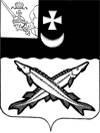 ПРЕДСТАВИТЕЛЬНОЕ СОБРАНИЕБЕЛОЗЕРСКОГО МУНИЦИПАЛЬНОГО ОКРУГАВОЛОГОДСКОЙ ОБЛАСТИРЕШЕНИЕОт _________________________№___О    прекращении   полномочий  главыКуностьского   сельского     поселенияБелозерского муниципального районаВ соответствии с частью 3 статьи 40 Федерального закона от 06.10.2003№131-ФЗ «Об общих принципах организации местного самоуправления в Российской Федерации», решением Представительного Собрания округа от 17.11 2022 №___ «Об  избрании  главы Белозерского муниципального округа Вологодской области»Представительное Собрание Белозерского муниципального округаРЕШИЛО:          1.Прекратить  полномочия главы Куностьского сельского поселения –    Чудиновой Светланы Викторовны с  17.11.2022  в связи с вступлением в должность вновь избранного главы Белозерского муниципального округа Вологодской области.           2.Возложить с 18.11.2022 временно исполнение полномочий  по руководству администрацией Куностьского сельского поселения  на заместителя Главы  поселения  - Гордееву Марину Вадимовну  на срок по  30.12.2022.          3. Настоящее решение  вступает в силу с момента его подписания, подлежит официальному опубликованию в газете «Белозерье» и размещению на официальном сайте Белозерского муниципального округа в информационно-телекоммуникационной сети «Интернет».Председатель                                                   Глава Представительного Собрания                       БелозерскогоБелозерского муниципального округа:         муниципального округа:_____________________И.А.Голубева              _________________